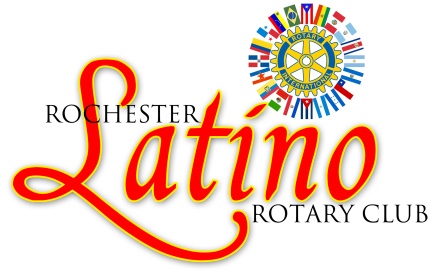 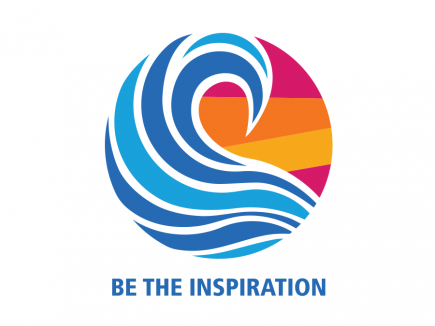 You are invited to join us in honoring our BILINGUAL TEACHER ASSISTANTS/PARAPROFESSIONALS Wednesday, January 9, 20196:00 pm – 7:30 pmIrondequoit Library Room 1151290 Titus AveRochester, New York 14617Dinner Ticket Reservation Form_______ # of Tickets    X    $20 per ticket    =________ Total amount DueName _____________________________________________________________Email address _______________________________________________________Mail form and payment to:Rochester Latino Rotary ClubPO Box 12562Rochester, New York 14612For additional information and/or questions emailMiriam Vázquez at vazquez@rochester.rr.comReservations due by January 2, 2019.